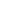 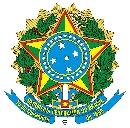 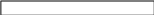 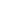 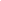 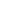 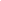 ❶ DADOS DO PROPOSTO (PASSAGEIRO): Obs.: Se o proposto não for servidor federal, anexe currículo e nota técnica.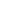 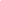 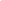 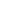 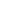 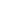 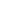 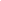 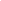 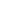 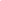 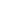 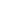 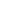 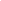 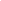 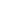 ❷ ROTEIRO DA VIAGEM: Obs.: Em viagem internacional, anexe formulário de afastamento do País, portaria e publicação no DOU. 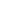 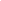 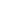 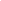 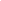 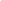 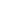 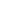 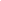 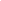 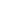 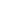 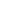 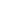 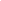 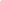 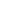 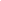 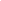 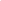 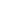 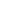 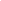 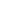 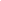 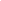 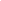 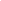 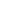 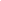 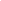 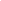 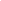 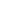 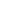 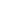 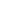 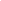 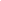 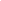 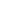 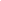 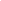 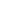 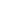 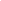 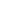 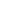 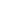 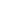 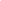 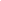 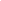 ❸ COMPLEMENTO DA VIAGEM: Obs.: Em viagem internacional, anexe autorização ministerial (obtida no Gabinete do Reitor).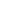 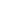 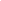 ❻ CONFIRMAÇÕES E AUTORIZAÇÕES: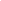 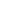 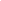 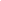 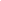 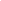 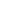 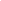 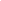 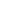 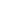 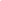 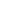 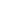 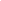 ❺JUSTIFICATIVAS: Passagens com qualquer uma das características abaixo somente serão emitidas mediante justificativa. Justifique todos os itens nos quais se enquadre a solicitação.❺JUSTIFICATIVAS: Passagens com qualquer uma das características abaixo somente serão emitidas mediante justificativa. Justifique todos os itens nos quais se enquadre a solicitação.1Viagem urgente (menos de 35 dias de antecedência para viagens internacionais; 20 dias de antecedência para viagens nacionais; 17 dias de antecedência para viagens que não ensejar emissão de passagens, isto é, somente diárias.2Desembarque que não cumpra antecedência mínima de 3 horas até o início das atividades:3Embarque ou desembarque fora do período de 7h as 21h:4Final de semana, feriado ou iniciada na sexta-feira:5Especificação de  aeroporto:6Grupo de mais de 5 pessoas  da Unifesspa para o mesmo evento 7Viagem  com mais de 30 diárias acumuladas no exercício:8Viagem  com origem e/ou destino final fora de sede de lotação (se aplicável):